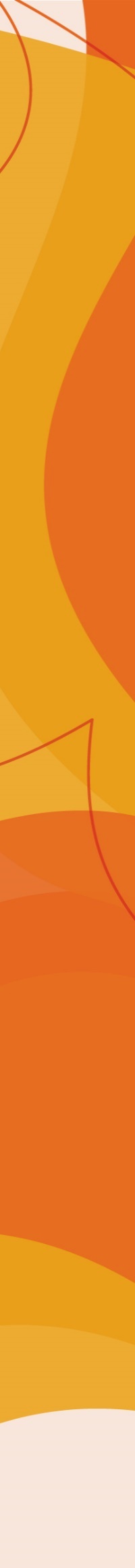 Subject: WOMEN AND JUSTICE DRAFT STATEMENT HEARING (SYNOD NAME) is hosting a hearing for ELCA members to comment on the text of the “Draft Social Statement on Women and Justice” on (ENTER DATE) at (TIME) at (LOCATION). This hearing is a vital part in the development of the statement in which ELCA members share their thoughts on the draft. Before attending the hearing, please read the draft social statement and come prepared with affirmations and suggestions related to specific line numbers. The draft can be found at ELCA.org/womenandjustice electronically in English and Spanish. You can also order printed copies in English at bit.ly/OrderWJDraft. A representative of the ELCA Task Force on Women and Justice: One in Christ will be present at the hearing. An appointed recorder will keep track of everything said (without names) and submit a report to the task force. The task force is committed to reading all these reports as they consider how to revise the draft into a proposed social statement, which will be released in February 2019.  For additional information about the synodical hearing, please visit ELCA.org/womenandjustice or call the synod office at (ENTER SYNOD PHONE NUMBER).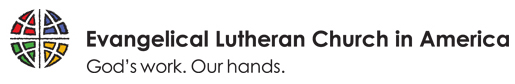 